Publicado en Barcelona el 01/06/2017 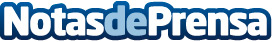 Los rótulos, nuevas tendencias en decoración para bodasLas celebraciones de boda son, con toda seguridad, uno de los eventos en los que se espera que todo sea perfecto. Por eso no es de extrañar que se busquen nuevas tendencias en decoración para bodas, de las que en estos momentos hay una que destaca por encima de las demás. La decoración con rótulos de maderaDatos de contacto:MiquelNota de prensa publicada en: https://www.notasdeprensa.es/los-rotulos-nuevas-tendencias-en-decoracion Categorias: Interiorismo Celebraciones http://www.notasdeprensa.es